Nº de trabajo (A cumplimentar por la Organización)-2023Comunicación científico-técnica_______________________________________________________________________________________Título (en Español)Título (en Inglés)Apellido, Nombre (autor que presentará el trabajo)1, Apellido, Nombre2, …Filiación del autor que presentará el trabajo, emailFiliación del resto de autoresResumen: 500 palabras máximo, incluyendo breve descripción del trabajo y conclusiones más relevantesPalabras clave: 5 máximo (no incluidas en el título)Abstract: 500 palabras máximo, incluyendo breve descripción del trabajo y conclusiones más relevantesKeywords: A-17-2021Scientific-technical communication	1. Introducción Por definición el riego por goteo se considera un riego de “bajo caudal y alta frecuencia”, localizado cerca del sistema radicular [1] mientras … El impacto de la dosis de riego en el cultivo de la vid (Vitis vinifera L.) y su distribución en diferentes fases del ciclo sobre los principales aspectos agronómicos y enológicos se han estudiado en profundidad [2-4]. Sin embargo, … El objetivo de este trabajo … 2. Materiales y métodos (Trabajo de innovación: descripción de la innovación)La parcela en la que se ha llevado a cabo … En 2022 se diseñó …El estado hídrico … 3. Resultados y discusión La Tabla 1 muestra … Estos resultados concuerdan… [7]Tabla 1. Demanda evaporativa de la atmósfera, precipitación, riego y agua total recibida en los tratamientos.La figura 1 muestra… 4. ConclusionesExponer conclusiones halladas, sin que sean una repetición de los resultados expuestos en el apartado anterior5. AgradecimientosLos autores agradecen la financiación, o la ayuda o … (si es que los hubiera)ReferenciasMAPYA. Avance del Anuario de Estadística Agraria. 2020. https://www.mapa.gob.es/es/estadistica/temas/publicaciones/anuario-de-estadistica/default.aspxOjeda, H.; Andary, C.; Kraeva, E.; Carbonneau, A.; Deloire, A. Influence of Pre- and Postveraison Water Deficit on Synthesis and Concentration of Skin Phenolic Compounds during Berry Growth of Vitis vinifera cv. Shiraz. Am J Enol Vitic., 2002. Vol. 53: 261-267.…MesesET0 (PM) (mm)Pe (mm)Riego (mm)Agua total recibida (mm)Octubre80,6029,1029,1Noviembre35,1067,9067,9Diciembre31,0024,1024,1Enero28,7061,7061,7Febrero52,7016,4016,4Marzo70,5016,1016,1Total parada vegetativa298,60215,30215,3Total brotación-vendimia912,00128,6128,0362,9Total1210,60450,3128,0578,2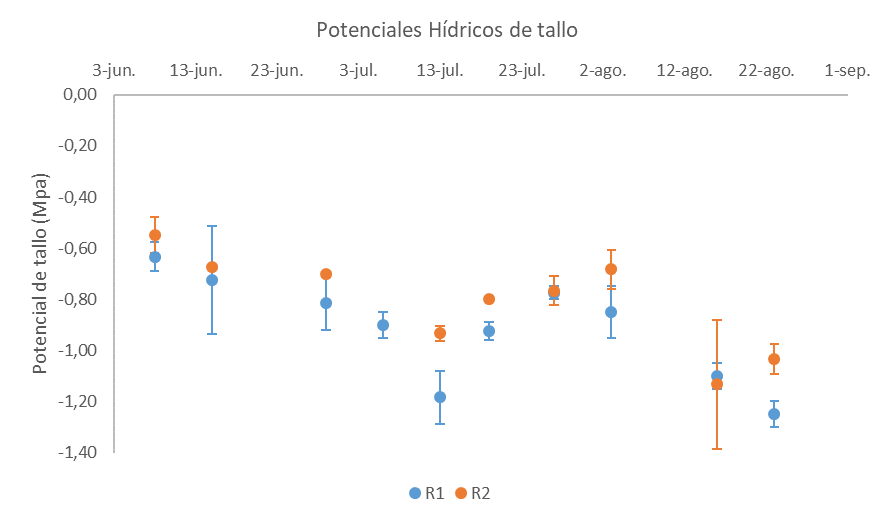 Figura 1. Potenciales hídricos de tallo tomados a medio día solar.